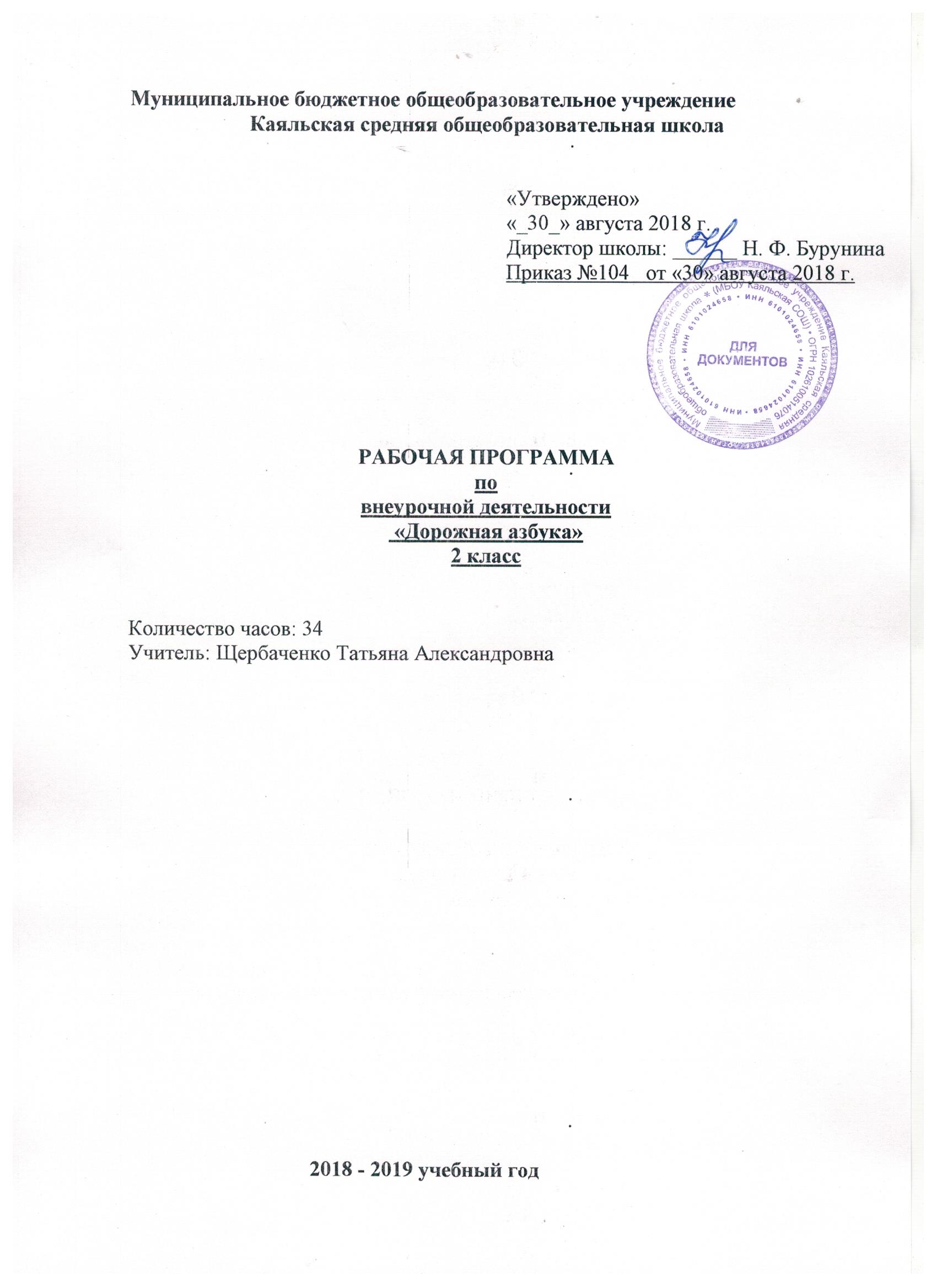 ПОЯСНИТЕЛЬНАЯ ЗАПИСКАПрограмма курса «Дорожная Азбука» предназначена для учащихся начальных классов и составлена на основе программы дополнительного образования по профилактике детского дорожно-транспортного травматизма «Правила дорожного движения»; в рамках реализации Федеральной целевой программы «Повышение безопасности дорожного движения в 2013-2020 годах» на основании постановления Правительства РФ.Данная рабочая программа разработана на основе:1. Федерального закона от 29.12.2012 N 273 -ФЗ " Об образовании в Российской Федерации"2. Устава  Муниципального бюджетного  общеобразовательного учреждения Каяльской  средней  общеобразовательной  школы3. Образовательной программы начального общего образования Муниципального бюджетного общеобразовательного учреждения Каяльской средней общеобразовательной школы 2018-2019 уч.г.4. Положения о рабочей программе учителя5. Учебного плана МБОУ Каяльской СОШ на 2018-2019 учебный год6. Календарного графика  МБОУ Каяльской СОШ на 2018-2019 учебный год.Данная программа сориентирована на профилактику детского дорожного травматизма, т.е. на изучение основ безопасности на дороге от всех источников угроз; на знания и навыки использования правил дорожного движения  в жизни.Программа имеет цель не механическое заучивание ПДД, а формирование и развитие познавательной деятельности, ориентированной на понимание опасности и безопасности. Задачи программы:Образовательныеповысить у учащихся уровень знаний по Правилам дорожного движения Российской Федерации;помочь учащимся усвоить требования разделов Правил дорожного движения Российской Федерации для пешеходов и велосипедов;оказать содействие учащимся в выработке навыков по оказанию первой медицинской помощи.Развивающие:развивать у учащихся умение ориентироваться в дорожно-транспортной ситуации;способствовать развитию у учащихся таких умений, как быстрота реакции, внимательность, наблюдательность, зрительное и слуховое восприятие, логическое мышление, самообладание, находчивость.Воспитательные:воспитать у учащихся дисциплинированность и ответственность за свои действия на дороге;выработать у учащихся культуру поведения в транспорте и дорожную этику;сформировать у учащихся сознательное и ответственное отношение к собственному здоровью, к личной безопасности и безопасности окружающих.Актуальность:
При переходе на федеральные государственные стандарты второго поколения, современные требования к образованию предусматривают необходимость сконцентрировать своё внимание на соблюдении ПДД и культуру личной безопасности.МЕСТО ПРОГРАММЫ В УЧЕБНОМ ПЛАНЕКонтингент обучаемых: дети младшего школьного возраста 8-9 лет.Сроки реализации: программа рассчитана на 1 год.Формы и режим занятий: работа занятия по внеурочной деятельности рассчитана на 34 часа, 1 раз в неделю, продолжительностью 35 минут. Занятия проходят в классе с использованием мультимедийной  установки, настольных игр, наглядно-раздаточного и демонстрационного материала, просмотра фильмов по ПДД, приглашением инспектора ГИБДД.Результаты освоения программы.В результате изучения программы у второклассника будут сформированы предметные знания и умения, а также личностные и метапредметные (регулятивные, познавательные, коммуникативные) универсальные учебные действия как основа умения учиться.Предметные результаты.Обучающиеся 2-го класса должны знать правила:перехода регулируемых и нерегулируемых перекрестков;перехода проезжей части с односторонним и двусторонним движением транспорта и трамвайными путями.Обучающиеся 2-го класса должны уметь:переходить регулируемые и нерегулируемые перекрестки;обращаться за помощью к взрослым в сложных дорожных условиях;при посадке и высадке из общественного транспорта;ориентироваться в дорожной обстановке: не выходить из-за препятствий и сооружений, не стоять близко от углов перекрестка и края проезжей части и спиной к ней, не создавать помех движению транспорта;определять опасные и безопасные участки дорог и улиц;дисциплинированно вести себя на посадочных площадках, при входе, выходе и в салоне общественного транспорта;определять геометрическую форму знаков дорожного движения, группировать знаки по цвету и геометрической форме (запрещающие, предписывающие знаки);ориентироваться в скорости приближающегося транспортного средства (быстро, медленно);выделять среди объектов окружающей среды знаки дорожного движения (изученные), необходимые для правильной ориентировки на дороге и улице, называть их, объяснять назначение и соотносить с особенностями своего поведения;различать цвет и форму предупреждающих и запрещающих знаков (изученных);в учебных ситуациях оценивать наличие опасности, коллективно определять причину ее возникновения; выбирать безопасные маршруты (по рисункам и личным наблюдениям); отвечать на вопрос «Опасна или не опасна эта ситуация, правильно ли поступают ее участники?»;объяснять значение конкретного знака (в значении, приближенном к установленному в ПДД);различать транспорт стоящий, двигающийся, подающий сигналы поворота;оценивать состояние дороги (асфальт, грунт) и время, которое может быть затрачено на переход дороги;группировать транспортные средства по принадлежности к группам «общественный», «личный».Обучающиеся 2-го класса научатся:сравнивать предметы по их положению в пространстве;определять направление движения объекта и свое пространственное положение по отношению к нему;соотносить скорость движения с положением объекта в пространстве (далеко-медленно, близко-быстро); различать скорости перемещения разных объектов, отвечать на вопрос: «Кто (что) быстрее (медленнее)?»;самостоятельно строить и перестраивать (в игровых и учебных ситуациях) пространственные взаимоотношения предметов (близко-далеко, ближе-дальше, рядом, около и пр.);различать, сравнивать, группировать общественный и личный транспорт.Личностные универсальные учебные действия.Личностные универсальные учебные действия, обеспечивающие ценностно-смысловую ориентацию обучающихся в окружающем мире: оценивать жизненные ситуации (поступки, явления, события) с точки зрения, соблюдения правил дорожного движения;объяснять своё отношение к поступкам с позиции общечеловеческих нравственных ценностях;в предложенных ситуациях, опираясь на знания правил дорожного движения, делать выбор, как поступить;осознавать ответственное отношение к собственному здоровью, к личной безопасности и безопасности окружающих.Метапредметные результаты.Регулятивные универсальные учебные действия.Регулятивные универсальные учебные действия, обеспечивающие обучающимся организацию своей учебной деятельности:определять цель деятельности;учиться обнаруживать и формулировать проблемы;устанавливать причинно-следственные связи;вырабатывать навыки контроля и самооценки процесса и результата деятельности;навыки осознанного и произвольного построения сообщения в устной форме, в том числе творческого характера.Познавательные универсальные учебные действия.Познавательные универсальные учебные действия, включающие общеучебные, логические действия постановки и решения проблем:добывать новые знания: находить ответы на вопросы, используя разные источники информации, свой жизненный опыт;перерабатывать полученную информацию: делать выводы в результате совместной деятельности.Коммуникативные универсальные учебные действия.Коммуникативные универсальные учебные действия, обеспечивающие социальную компетентность и учет позиции других людей, партнера по общению или деятельности:оформлять свои мысли в устной и письменной форме с учётом речевой ситуации;высказывать и обосновывать свою точку зрения;слушать и слышать других, пытаясь принимать иную точку зрения, быть готовым корректировать свою точку зрения;договариваться и приходить к общему решению в совместной деятельности;задавать вопросы.Характеристика результатов, на которые ориентирована программа.При организации внеурочной деятельности необходимо различать результат и эффект этой деятельности.Воспитательный результат внеурочной деятельности- непосредственное духовно-нравственное приобретение ребенка благодаря его участию в том или ином виде деятельности.Воспитательный эффект внеурочной деятельности - влияние (последствие) того или иного духовно-нравственного приобретения на процесс развития личности ребенка. I уровень результатов - приобретение школьником социальных знаний (об общественных нормах, устройстве общества, о социально одобряемых и неодобряемых формах поведения в обществе и т.п.), первичного понимания социальной реальности и повседневной жизни.Для достижения данного уровня результатов особое значение имеет взаимодействие ученика со своими учителями как значимыми для него носителями положительного социального знания и повседневного опыта.II уровень результатов – получение школьником опыта переживания и позитивного отношения к базовым ценностям общества (человек, семья, Отечество, природа, мир, знания, труд, культура), ценностного отношения к социальной реальности в целом.Для достижения данного уровня результатов особое значение имеет взаимодействие школьников между собой на уровне класса, школы, т.е. в защищенной, дружественной просоциальной среде. Именно в такой близкой социальной среде ребенок получает (или не получает) первое практическое подтверждение приобретенных социальных знаний, начинает их ценить (или отвергает).III уровень результатов – получение школьником опыта самостоятельного общественного действия. В самостоятельном общественном действии, действии в открытом социуме, за пределами дружественной среды школы, для других, зачастую незнакомых людей, которые вовсе не обязательно положительно к нему настроены, юный человек действительно становится (а не просто узнает о том, как стать) социальным деятелем, гражданином, свободным человеком. Именно в опыте самостоятельного общественного действия приобретается то мужество, та готовность к поступку, без которых немыслимо существование гражданина и гражданского общества.Для достижения данного уровня результатов особое значение имеет взаимодействие школьника с социальными субъектами за пределами школы.Достижение трех уровней результатов внеурочной деятельности увеличивает вероятность появления эффектов воспитания и социализации детей. У учеников могут быть сформированы коммуникативная, этическая, социальная, гражданская компетентности и социокультурная идентичность в ее страновом, этническом, гендерном и других аспектах.Формы и методы контроля:психодиагностика;опрос, анкетирование родителей;праздники, конкурсы;анализ результатов деятельности.Содержание программы.Ориентировка в окружающем мире. (17ч). Предметы и их положение в пространстве: определение, сравнение, объяснение соотношений с использованием соответствующей терминологии (близко-ближе, далеко-дальше, рядом, перед, за и т.д.). Скорость движения объекта (быстро, медленно, очень быстро). Особенности пространственного положения предмета (транспортного средства) при разной скорости движения по отношению к другим предметам и участникам дорожного движения (далеко-близко; медленно-быстро, рядом, около).Транспорт стоящий, двигающийся, подающий сигналы поворота. Транспорт личный и общественный (отличие, классификация). Механические транспортные средства. Маршрутное транспортное средство (автобус, троллейбус, трамвай). Маршрут (определение на рисунках, моделирование). Гужевой транспорт.Населенный пункт как территория, застроенная домами: город, село, поселок, деревня. Знание своего района как условие безопасного передвижения.Дорога. Состояние дороги (асфальт, грунт). Практическое определение времени, которое может быть затрачено на переход дороги. Опасность и безопасность на дорогах. Причины возникновения опасностей. Безопасные маршруты движения (установление, определение по рисункам и личным наблюдениям).Ты - пешеход. (12ч). Знаки дорожного движения: «светофорное регулирование», «движение пешеходов запрещено», «пешеходная дорожка». Знаки для водителей, которые необходимо знать пешеходам: «дорожные работы», «дети», «движение прямо, направо, налево…». Значение конкретного знака (в значении, приближенном к установленному в ПДД). Цвет и форма предупреждающих и запрещающих знаков.Правила поведения на остановке маршрутного транспортного средства.Ты - пассажир. (5ч). В легковом автомобиле пристегиваться ремнями безопасности. На первом сидении ребенок ехать не может. Из машины выходить можно только со стороны тротуара или обочины. Не открывать двери автомобиля на ходу, не высовываться из окна. Тематическое планирование.Календарно-тематическое планирование.№Тема разделаКол-во часовСроки 
прохожденияФормируемые универсальные учебные действия1Ориентировка в окружающем мире.17Познавательные УУД:название, назначение и расположение на дорогах дорожных знаков, дорожной разметки;значение сигналов светофора для транспорта и пешеходов;виды автомашин специального назначения;положения регулировщика;виды перекрёстков;значения сигналов, подаваемых водителями транспортных средств;наиболее характерные и частые ошибки в поведении пешеходов на дорогах, приводящие к ДТП;выбирать безопасные места при переходе проезжей части дороги;определять виды перекрёстков;пользоваться общественным транспортом; выполнять требования сигналов регулировщика и водителей транспортных средств.Регулятивные УУД:использование речи для регуляции своего действия;адекватное восприятие предложений учителей, товарищей, родителей и других людей по исправлению допущенных ошибок;умение выделять и формулировать то, что уже усвоено и что еще нужно усвоить;умение соотносить правильностью выбора, планирования, выполнения и результата действия с требованиями задачи.Коммуникативные УУД:работать в группе, учитывать мнения партнеров; ставить вопросы;обращаться за помощью;формулировать свои затруднения;предлагать помощь и сотрудничество;слушать собеседника;договариваться и приходить к общему решению;формулировать собственное мнение и позицию;осуществлять взаимный контроль;адекватно оценивать собственное поведение и поведение окружающих.Личностные УУД:принятие образа «хороший пешеход, хороший пассажир»;самостоятельность и личная ответственность за свои поступки, установка на здоровый образ жизни;уважительное отношение к другим участникам дорожного движения;осознание ответственности человека за общее благополучие;этические чувства, прежде всего доброжелательность и эмоционально-нравственная отзывчивость;положительная мотивация и познавательный интерес к занятиям;способность к самооценке;начальные навыки сотрудничества в разных ситуациях.2Ты — пешеход. 12Познавательные УУД:название, назначение и расположение на дорогах дорожных знаков, дорожной разметки;значение сигналов светофора для транспорта и пешеходов;виды автомашин специального назначения;положения регулировщика;виды перекрёстков;значения сигналов, подаваемых водителями транспортных средств;наиболее характерные и частые ошибки в поведении пешеходов на дорогах, приводящие к ДТП;выбирать безопасные места при переходе проезжей части дороги;определять виды перекрёстков;пользоваться общественным транспортом; выполнять требования сигналов регулировщика и водителей транспортных средств.Регулятивные УУД:использование речи для регуляции своего действия;адекватное восприятие предложений учителей, товарищей, родителей и других людей по исправлению допущенных ошибок;умение выделять и формулировать то, что уже усвоено и что еще нужно усвоить;умение соотносить правильностью выбора, планирования, выполнения и результата действия с требованиями задачи.Коммуникативные УУД:работать в группе, учитывать мнения партнеров; ставить вопросы;обращаться за помощью;формулировать свои затруднения;предлагать помощь и сотрудничество;слушать собеседника;договариваться и приходить к общему решению;формулировать собственное мнение и позицию;осуществлять взаимный контроль;адекватно оценивать собственное поведение и поведение окружающих.Личностные УУД:принятие образа «хороший пешеход, хороший пассажир»;самостоятельность и личная ответственность за свои поступки, установка на здоровый образ жизни;уважительное отношение к другим участникам дорожного движения;осознание ответственности человека за общее благополучие;этические чувства, прежде всего доброжелательность и эмоционально-нравственная отзывчивость;положительная мотивация и познавательный интерес к занятиям;способность к самооценке;начальные навыки сотрудничества в разных ситуациях.3Ты – пассажир.5Познавательные УУД:название, назначение и расположение на дорогах дорожных знаков, дорожной разметки;значение сигналов светофора для транспорта и пешеходов;виды автомашин специального назначения;положения регулировщика;виды перекрёстков;значения сигналов, подаваемых водителями транспортных средств;наиболее характерные и частые ошибки в поведении пешеходов на дорогах, приводящие к ДТП;выбирать безопасные места при переходе проезжей части дороги;определять виды перекрёстков;пользоваться общественным транспортом; выполнять требования сигналов регулировщика и водителей транспортных средств.Регулятивные УУД:использование речи для регуляции своего действия;адекватное восприятие предложений учителей, товарищей, родителей и других людей по исправлению допущенных ошибок;умение выделять и формулировать то, что уже усвоено и что еще нужно усвоить;умение соотносить правильностью выбора, планирования, выполнения и результата действия с требованиями задачи.Коммуникативные УУД:работать в группе, учитывать мнения партнеров; ставить вопросы;обращаться за помощью;формулировать свои затруднения;предлагать помощь и сотрудничество;слушать собеседника;договариваться и приходить к общему решению;формулировать собственное мнение и позицию;осуществлять взаимный контроль;адекватно оценивать собственное поведение и поведение окружающих.Личностные УУД:принятие образа «хороший пешеход, хороший пассажир»;самостоятельность и личная ответственность за свои поступки, установка на здоровый образ жизни;уважительное отношение к другим участникам дорожного движения;осознание ответственности человека за общее благополучие;этические чувства, прежде всего доброжелательность и эмоционально-нравственная отзывчивость;положительная мотивация и познавательный интерес к занятиям;способность к самооценке;начальные навыки сотрудничества в разных ситуациях.№ п/п№ п/пТема урокаКол-во часовДата проведенияДата проведенияОсновные виды деятельности обучающихсяФормируемые умения /личные качества (планируемые результаты обучения)Формируемые умения /личные качества (планируемые результаты обучения)№ п/п№ п/пТема урокаКол-во часовпланфактОсновные виды деятельности обучающихсяпредметные уменияуниверсальныеучебные действияОриентировка в окружающем мире. (12ч.)Ориентировка в окружающем мире. (12ч.)Ориентировка в окружающем мире. (12ч.)Ориентировка в окружающем мире. (12ч.)Ориентировка в окружающем мире. (12ч.)Ориентировка в окружающем мире. (12ч.)Ориентировка в окружающем мире. (12ч.)Ориентировка в окружающем мире. (12ч.)Ориентировка в окружающем мире. (12ч.)11Вводное занятие.103.09Анализировать дорожную обстановку. Обсуждать в группах и объяснять правила поведения в различных дорожных ситуациях (в городе, за городом, в транспорте).Повторить правила дорожного движения, изученные в 1 классе. Наиболее безопасные места для движения пешеходов в микрорайоне, основные причины детского транспортного травматизма.Выбор наиболее эффективных способов решения задач в зависимости от конкретных условий.Умение выделять нравственный аспект поведения.С помощью учителя выявлять проблему и оценивать предлагаемые способы её разрешения.Составление плана последовательности действий.2323Основные правила поведения учащихся на улице и дороге.210.0917.09Характеризовать поведениеучастников дорожного движения. Проводить групповые наблюдения во время практических занятий.Оценивать конкретные примеры поведения на дороге.Приводить примеры различных дорожных ситуаций. Характеризовать условия, обеспечивающие безопасность при переходе дорог. Составлять рассказ по итогам практического занятия (тренинга).Формировать навыки выполнения основных правил поведения обучающихся на улице, дороге с целью предупреждения детского транспортного травматизма.Формулировка задач, которые следует решить.Осознание учебной цели и связи задач с конечной целью.Умение планировать свою деятельность.44Почему на улице опасно? (экскурсия).124.09Исследовать (на основе непосредственных жизненныхнаблюдений) связи поведенияучастников дорожного движения и частотой ДТП. Пересказывать и понимать тексты и графические изображения о правилахдорожного движения.Описывать увиденные дорожные ситуации.Мы учимся соблюдать правила дорожного движения – настольные игры, макеты.Экскурсии по городу (поселку).  Характеристика улиц, переулков, на которых живут обучающиеся.Участвовать в коллективном обсуждении проблем.Принятие практической задачи.55Практическое занятие. Почему на улице опасно?101.10Исследовать (на основе непосредственных жизненныхнаблюдений) связи поведенияучастников дорожного движения и частотой ДТП. Пересказывать и понимать тексты и графические изображения о правилахдорожного движения.Описывать увиденные дорожные ситуации.Мы учимся соблюдать правила дорожного движения – настольные игры, макеты.Экскурсии по городу (поселку).  Характеристика улиц, переулков, на которых живут обучающиеся.Участвовать в коллективном обсуждении проблем.Принятие практической задачи.66Остановочный путь и скорость движения.108.10Характеризовать поведениеучастников дорожного движения. Проводить групповые наблюдения во время практических занятий. Выявлять потенциально опасные ситуации для сохранения жизни и здоровья человека в условиях дорожного движения.Остановочный и тормозной путь автомобиля. Факторы, влияющие на величину остановочного пути. Опасность перехода перед близко едущим транспортом.Особенности движения пешеходов и водителей по мокрой и скользкой дороге.Поиск и выделение необходимой информации.7878Пешеходные переходы.215.1022.10Пересказывать и понимать тексты и графические изображения о правилахдорожного движения. Описывать увиденные дорожные ситуации. Характеризовать поведениеучастников дорожного движения. Проводить групповые наблюдения во время практических занятий. Различать дорожные знаки и дорожную разметку. Группировать дорожные знаки по назначению.Пешеходный переход и его обозначения. Пешеходные переходы в микрорайоне школы. Правила перехода дороги с двусторонним и односторонним движением. Опасные ситуации при переходе дороги. Подземный и наземный пешеходные переходы, их обозначения. Правила перехода при их наличии. Действия пешеходов при приближении транспортных средств с включенными спецсигналами.Правила перехода дороги, если в зоне видимости отсутствуют пешеходный переход или перекресток.Усвоение теоретических знаний.Умение осознанно и произвольно строить речевое высказывание.99Нерегулируемые перекрестки.112.11Характеризовать поведениеучастников дорожного движения. Проводить групповые наблюдения во время практических занятий. Определять виды перекрёстков. Сравнивать и различать сигналы светофора, регулировщика и водителей транспортных средств. Выявлять потенциально опасные ситуации для сохранения жизни и здоровья человека в условиях дорожного движения.Типы перекрестков.Предупредительные сигналы, подаваемые водителями.Нерегулируемый перекресток. Обозначение пешеходных переходов на нерегулируемом перекрестке. Правила перехода нерегулируемого перекрестка. Где и как перейти проезжую часть, если пешеходный переход не обозначен.Выделение и осмысление отдельных слов, терминов, понятий.Учитывать установленные правила в планировании и контроле способа решения.Осознание учебной цели и связи задач с конечной целью.1010Регулировщик и его сигналы.119.11Характеризовать поведениеучастников дорожного движения. Проводить групповые наблюдения во время практических занятий. Различать дорожные знаки и дорожную разметку. Группировать дорожные знаки по назначению. Определять виды перекрёстков. Сравнивать и различать сигналы светофора, регулировщика и водителей транспортных средств.Для чего регулировщику нужны жезл и свисток? Сигналы регулировщика. Действия пешеходов по этим сигналам. Приоритет сигналов регулировщика над сигналами светофора.Выделение и осмысление отдельных слов, терминов, понятий.Учитывать установленные правила в планировании и контроле способа решения.Осознание учебной цели и связи задач с конечной целью.11121112Регулируемая дорога.226.1103.12Исследовать (на основе непосредственных жизненныхнаблюдений) связи поведенияучастников дорожного движения и частотой ДТП. Характеризовать поведениеучастников дорожного движения. Проводить групповые наблюдения во время практических занятий.Различать дорожные знаки идорожную разметку. Группировать дорожные знаки по назначению. Определять виды перекрёстков. Сравнивать и различать сигналы светофора, регулировщика и водителей транспортных средств.Способствовать овладению младшими школьниками знанием сигналов пешеходных светофоров и сигналов регулировщика.Интегрироваться в группу сверстников и строить продуктивное взаимодействие со сверстниками.Умение планировать свою деятельность.Ты – пассажир. (2ч).Ты – пассажир. (2ч).Ты – пассажир. (2ч).Ты – пассажир. (2ч).Ты – пассажир. (2ч).Ты – пассажир. (2ч).Ты – пассажир. (2ч).Ты – пассажир. (2ч).Ты – пассажир. (2ч).1313Поездка на автобусе и троллейбусе.110.12Характеризовать поведениеучастников дорожного движения. Проводить групповые наблюдения во время практических занятий.Различать дорожные знаки идорожную разметку. Группировать дорожные знаки по назначению. Выявлять потенциально опасные ситуации для сохранения жизни и здоровья человека в условиях дорожного движения.Правила для пассажиров автобуса и троллейбуса на остановке, при посадке, в салоне и при выходе. Правила перехода дороги при движении к остановке и после выхода из автобуса и троллейбуса. Опасные ситуации, возникающие при этом. Экскурсия на автобусную остановку.Самостоятельное выделение и формирование познавательной цели.1414Поездка на трамвае и других видах транспорта.117.12Характеризовать поведениеучастников дорожного движения. Проводить групповые наблюдения во время практических занятий.Различать дорожные знаки идорожную разметку. Группировать дорожные знаки по назначению.Правила для пассажиров трамвая на остановках, при посадке, в вагоне и при выходе. Правила перехода дороги при движении на остановку и после выхода из трамвая. Правила пользования маршрутным такси и легковым автомобилем.Построение логической цепи рассуждений.Умение выделять нравственный аспект поведения.Ты — пешеход. (5ч).Ты — пешеход. (5ч).Ты — пешеход. (5ч).Ты — пешеход. (5ч).Ты — пешеход. (5ч).Ты — пешеход. (5ч).Ты — пешеход. (5ч).Ты — пешеход. (5ч).Ты — пешеход. (5ч).1515Дорожные знаки и дорожная разметка.124.12Пересказывать и понимать тексты и графические изображения о правилахдорожного движения.Описывать увиденные дорожные ситуации. Различать дорожные знаки и дорожную разметку. Группировать дорожные знаки по назначению.Группы дорожных знаков и их назначение. Дорожные знаки: «Дорога с односторонним движением», «Место стоянки», «Железнодорожный переезд со шлагбаумом», «Железнодорожный переезд без шлагбаума», «Пешеходный переход» (предупреждающий), «Дети», «Пешеходная дорожка», «Въезд запрещен». Знаки сервиса. Дорожные знаки в микрорайоне школы.Постановка и формулирование проблемы, самостоятельное создание алгоритмов деятельности при её решении.1616Дорога в школу.129.12Исследовать (на основе непосредственных жизненныхнаблюдений) связи поведенияучастников дорожного движения и частотой ДТП. Пересказывать и понимать тексты и графические изображения о правилахдорожного движения. Описывать увиденные дорожные ситуации. Различать дорожные знаки идорожную разметку. Группировать дорожные знаки по назначению.Микрорайон школы. Транспорт в микрорайоне школы. Наиболее опасные перекрестки в микрорайоне школы. Что изменилось в маршруте школьника по сравнению с 1 классом. Разбор безопасных путей подхода к школе, дому, кинотеатру, магазину и т.д.Умение структурировать знания. Постановка задач на усвоение готовых знаний и действий.17181718Твой ежедневный маршрут.214.0121.01Изображать путь от дома до школы с помощью условных обозначений. Пересказывать и понимать тексты и графические изображения о правилах дорожного движения. Описывать увиденные дорожные ситуации. Различать дорожные знаки идорожную разметку. Группировать дорожные знаки по назначению. Выявлять потенциально опасные ситуации для сохранения жизни и здоровья человека в условиях дорожного движения.Способствовать овладению младшими школьниками знанием наиболее безопасного маршрута в школу и домой.Определение цели и функций участников, способов взаимодействия.Применение методов информационного поиска.1919Где можно и где нельзя играть.128.01Исследовать (на основе непосредственных жизненныхнаблюдений) связи поведенияучастников дорожного движения и частотой ДТП. Пересказывать и понимать тексты и графические изображения о правилахдорожного движения. Описывать увиденные дорожные ситуации. Различать дорожные знаки идорожную разметку. Группировать дорожные знаки по назначению. Выявлять потенциально опасные ситуации для сохранения жизни и здоровья человека в условиях дорожного движения.Опасность игр вблизи проезжей части. Где можно и где нельзя играть во дворе.Примеры дорожно-транспортных происшествий с детьми (по материалам дорожной полиции). Анализ причин их возникновения.Умение использовать наглядные модели.Ты – пассажир. (3ч).Ты – пассажир. (3ч).Ты – пассажир. (3ч).Ты – пассажир. (3ч).Ты – пассажир. (3ч).Ты – пассажир. (3ч).Ты – пассажир. (3ч).Ты – пассажир. (3ч).Ты – пассажир. (3ч).2020Ты – велосипедист.104.02Исследовать (на основе непосредственных жизненныхнаблюдений) связи поведенияучастников дорожного движения и частотой ДТП. Характеризовать поведениеучастников дорожного движения. Проводить групповые наблюдения во время практических занятий.Общее устройство велосипеда, типичные неисправности, их устранение. Правила безопасной езды для юных велосипедистов. Примеры дорожно-транспортных происшествий с детьми (по материалам дорожной полиции). Анализ причин их возникновения.Выбор наиболее эффективных способов в зависимости от конкретных условий.Постановка задач на усвоение готовых знаний и действий.2121Поездка за город.111.02Пересказывать и понимать тексты и графические изображения о правилахдорожного движения. Описывать увиденные дорожные ситуации. Характеризовать поведение участников дорожного движения. Проводить групповые наблюдения во время практических занятий.Движение транспорта на загородной дороге. Правила движения пешеходов по загородной дороге. Как правильно перейти загородную дорогу. Железнодорожные переезды, их виды. Правила перехода через железнодорожные переезды (со шлагбаумом и без шлагбаума).Самостоятельное создание способов решения проблем.2222Дорога глазами водителей.118.02Пересказывать и понимать тексты и графические изображения о правилахдорожного движения.Описывать увиденные дорожные ситуации. Различать дорожные знаки и дорожную разметку.Группировать дорожные знаки по назначению. Определять виды перекрёстков. Сравнивать и различать сигналы светофора, регулировщика и водителейтранспортных средств.Дорожная обстановка в зависимости от времени года, суток и погодных условий.Особенности работы водителя.Опасные ситуации, возникающие с пешеходами на проезжей части, глазами водителей.Построение логической цепи рассуждений.Умение выделять нравственный аспект поведения.Ты — пешеход. (7 ч).Ты — пешеход. (7 ч).Ты — пешеход. (7 ч).Ты — пешеход. (7 ч).Ты — пешеход. (7 ч).Ты — пешеход. (7 ч).Ты — пешеход. (7 ч).Ты — пешеход. (7 ч).Ты — пешеход. (7 ч).23Учусь читать дорожные знаки.Учусь читать дорожные знаки.125.02Пересказывать и понимать тексты и графические изображения о правилахдорожного движения. Описывать увиденные дорожные ситуации. Различать дорожные знаки идорожную разметку.Группировать дорожные знаки по назначению.Познакомить учащихся со значением некоторых часто встречающихся дорожных знаков и указателей. Учить детей различать знаки для водителей и пешеходов. Воспитывать внимание, навыки осознанного использования знаний дорожного движения в повседневной жизни.Умение использовать наглядные модели.2425 Дорожные знаки в моей окрестности. Дорожные знаки в моей окрестности.204.0311.03Пересказывать и понимать тексты и графические изображения о правилахдорожного движения. Описывать увиденные дорожные ситуации. Различать дорожные знаки и дорожную разметку. Группировать дорожные знаки по назначению.Оформление дорожных знаков, часто встречающихся в микрорайоне школы. Планирование общих способов работы.Постановка задач на усвоение готовых знаний и действий.26Кодекс выживания городского пешехода.Кодекс выживания городского пешехода.118.03Исследовать (на основе непосредственных жизненныхнаблюдений) связи поведенияучастников дорожного движения и частотой ДТП. Пересказывать и понимать тексты и графические изображения о правилахдорожного движения. Описывать увиденные дорожные ситуации.Различать дорожные знаки идорожную разметку. Группировать дорожные знаки по назначению.Отработка устойчивого навыка грамотного пешехода.Формулирование проблемы.Формирование самооценки.27КВН «Клуб внимательный пешеход».КВН «Клуб внимательный пешеход».101.04Пересказывать и понимать тексты и графические изображения о правилахдорожного движения. Описывать увиденные дорожные ситуации. Различать дорожные знаки и дорожную разметку. Группировать дорожные знаки по назначению.Воспитывать навыки осознанного знания правил в повседневной жизни.Выражать свои мысли в соответствии с задачами и условиями коммуникации.2829 Расставь дорожные знаки на перекрёстке. Расставь дорожные знаки на перекрёстке.208.0415.04Исследовать (на основе непосредственных жизненныхнаблюдений) связи поведенияучастников дорожного движения и частотой ДТП. Различать дорожные знаки и дорожную разметку. Группировать дорожные знаки по назначению.Формирование навыка расстановки дорожных знаков. Участвовать в коллективном обсуждении проблем.Ориентировка в окружающем мире. (5ч).Ориентировка в окружающем мире. (5ч).Ориентировка в окружающем мире. (5ч).Ориентировка в окружающем мире. (5ч).Ориентировка в окружающем мире. (5ч).Ориентировка в окружающем мире. (5ч).Ориентировка в окружающем мире. (5ч).Ориентировка в окружающем мире. (5ч).Ориентировка в окружающем мире. (5ч).30Правостороннее, двустороннее и одностороннее движение транспорта.Правостороннее, двустороннее и одностороннее движение транспорта.122.04Пересказывать и понимать тексты и графические изображения о правилахдорожного движения.Описывать увиденные дорожные ситуации. Различать дорожные знаки и дорожную разметку.Группировать дорожные знаки по назначению.Объяснить смысл правостороннего, двустороннего и одностороннего движения транспорта.Построение логической цепи рассуждений.Умение выделять нравственный аспект поведения.31Игры и соревнования по правилам безопасного поведения на дорогах.Игры и соревнования по правилам безопасного поведения на дорогах.129.04Характеризовать поведениеучастников дорожного движения. Проводить групповые наблюдения во время практических занятий.Выявлять потенциально опасные ситуации для сохранения жизни и здоровья человека в условияхдорожного движения.Закрепить знания, умения и навыки учащихся по правилам безопасного поведения на улицах и дорогах с использованием игровых средств.Обеспечивать бесконфликтную совместную работу.Развитие морального сознания.3233Почему дети попадают в дорожные аварии.Почему дети попадают в дорожные аварии.206.0513.05Исследовать (на основе непосредственных жизненныхнаблюдений) связи поведенияучастников дорожного движения и частотой ДТП. Характеризовать поведениеучастников дорожного движения. Проводить групповые наблюдения во время занятий.Выявлять потенциально опасные ситуации для сохранения жизни и здоровья человека в условияхдорожного движения.Расширить представление учащихся о дорожной среде, развивать целостность восприятия, чувства предвидения опасности, наблюдательность, дисциплинированность, умения и навыки безопасного поведения.Установление причинно- следственных связей.34У светофора каникул нет.У светофора каникул нет.120.05Анализировать дорожную обстановку. Обсуждать в группах и объяснять правила поведения в различных дорожных ситуациях (в/за городом, в транспорте).Закрепить знания и умения по всем темам с помощью модели транспортных средств, макетов средств регулирования, схем улиц и дорог, игр по ПДД.Формирование рефлексивности самооценки в учебной деятельности.«Рассмотрено» на заседании МОучителей начальных классов« 30 » августа 2018 г.Руководитель:____Щербаченко Т.А.Протокол №  1    от  « 30 » августа 2018 г.«Согласовано»             Зам. директора по УВР                    _________Я.А.Ведута